国家心理咨询师招生简章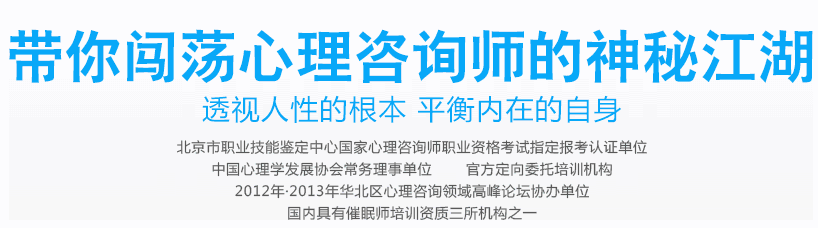 心理咨询师考试简介按照国家心理咨询师培训鉴定工作的统一要求，已经或准备从事心理咨询师职业的人员，都应该经过专门的职业培训，获得全国统一颁发的心理咨询师后方可从事相应心理咨询活动。 心理咨询师的职业定义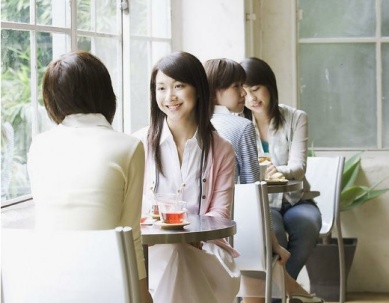 是指运用心理学以及相关学科的专业知识，遵循心理学原则，通过心理咨询的技术与方法，帮助求助者解除心理问题的专业人员。心理咨询是一门创造性的应用科学，是一项“科学 艺术”的工作。心理咨询师好比一把梳子，需要梳理来访者的思绪和问题脉络，重新找到适合解决来访者问题的方法。心理咨询师的职业特点心理咨询师是一个崇高的职业，学习心理咨询师，您可以学习心理咨询的知识与技巧， 可以帮助人们认识自己与社会，处理各种关系，逐渐改变与外界不合理的思维、情感和反应方式，并学会与外界相适应的方法。心理咨询师不仅能够帮助来访者解决问题、排除困扰、还能掌握自我调节的方法，最终实现自我成长、自我发展。心理咨询师的工作内容专业的心理咨询师的工作主要包括以下内容：从来访者及家属等信息源获得有关来访者的心理问题、心理障碍的资料；对来访者的心理成长、人格发展、智力、社会化及家庭、婚姻生活事件等进行全面评估，概括心理和生理测查；根据心理发展史和心理生理测查的结果，对来访者作出心理诊断，制定心理治疗计划，并指导实施；在心理咨询中发现来访者有精神障碍或躯体疾病时应及时请求会诊或转住其他专科。心理危机干预、生活问题咨询、身心疾病咨询、精神障碍咨询、其他心理卫生问题咨询在国外，每个咨询室外都会挂上一个牌子，上面写有咨询师的姓名，学历， 擅长的问题。如有擅长解决儿童心理问题的，有擅长解决夫妻关系问题的等等，求助者可以根据自己的问题来选择合适的咨询师。我国目前虽然还未作到这一步，但也是未来的趋势。我国心理咨询业发展潜力很大，心理咨询产业远未形成规模。心理咨询业将在未来10年有长足的发展。 目前，我国心理咨询不论就数量还是质量都有了很大的发展。心理咨询师的收入情况及就业前景心理咨询师收入属于中上阶层。目前，在美国，心理咨询师每个小时的收入可以达到150美元左右。烽火猎聘年度职位招聘报告显示在国内，心理咨询收费从每小时300元至2000元不等，平均收费500元/小时。在南京，平均收费300/小时，在北京的一些CBD商务区内，咨询收费往往会达每小时100美元。按照国际卫生组织的说法：每千人拥有一个心理咨询师是“健康社会的平衡点”。这样看来，全国大约需要一百三十多万心理咨询师。就目前的情况和未来发展趋势看，心理咨询师将主要有以下职业去向和岗位：A．创办心理咨询中心；B.大中小学校心理教师；C.医院心理科咨询师；D.社区心理咨询师；E.心理热线咨询师；F.企事业单位心理咨询师；G.企业EAP辅导培训师；H.新闻工作者；I.公共关系工作者；J.公安、监狱、劳教部门心理矫正师；K.敬老院、慈善机构工作人员；L.家庭生活疏导师；M.爱情婚姻调解师学习心理咨询师的好处：& 提高生命品质，加强自己的修养& 增加自己职业竞争的实力，让自己在自己的职业生涯中获得更大的发展空间。& 人际交往过程中更加的自信（知己知彼）& 在面对困难或挫折的时候能够更好的调节自己的心理。& 提高工作效率，发挥自己的潜能& 掌握心理调整的方法，使自己永远处于良好的心理状态，远离亚健康。& 为解决婚姻、家庭、子女问题提供了一件利器。& 学习心理咨询师以后，可以不断内省自己，充分的认识自我，改造自我实操课程以面授讲课、技能训练、实战演练、观摩见习的形式进行，内容涉及心理诊断技能、心理测量技能、心理咨询技能及心理治疗技能四门技能。训练与见习采用主讲教师讲授技能要点、指导学员进行训练、学员体验、参观观摩等形式。感受性强、实用性强。心理咨询师精品班型如义心理学院顶级名师陈蕾 咨询心理咨询师国家职业资格特聘讲师 北京师范大学心理学博士，北京信息科技大学心理咨询中心负责人，北师大教育培训中心特聘专家，国家一级心理咨询师，人力资源和社会保障部心理咨询师职业鉴定委员会委员，心理咨询师国家职业资格教材编委，耶鲁大学访问学者。李序  司法部特聘心理咨询专家
赤子缘心理咨询专家/顾问/国家心理咨询师培训讲师 中国心理卫生协会会员、首届国家职业资格认证心理咨询师（二级） 咨询经验丰富，已有上百个成功案例 司法部燕城监狱特聘心理咨询专家 擅长咨询:家庭教育困惑、职场压力、职业生涯规划、情感危机等阿达丽  资深心理咨询师 中国心理卫生协会常务理事
北京师范大学教育硕士（管理专业心理咨询方向） 北京电视台《科教观察》节目特邀心理专家 《心灵世界》《都市心情》《天下女人》《健康顾问》《北京科技报》《健康时报》特约专家姬雪松  中国心理治疗与心理咨询专业委员会秘书长
中国青年报青春热线点评作者，北大第六医院（北京大学精神卫生研究所） 医生，从事心理治疗多年，擅长神经症和人格障碍治疗。 中国心理治疗与心理咨询专业委员会 秘书长　北京心航线文化发展中心指导专家百度心理健康特约专家 《心理月刊》专栏作者王健  北京回龙观医院心理科主任
北京医科大学医学硕士、北京回龙观医院副主任医师、科教办主任、心理测查 室主任、脑电生理研究室主任。是我国当代心理测量界年轻专家派代表人物之 一。他不仅有丰富的实践经验，广博的研究造诣，而且课讲得恢谐、瓷实，他讲的那真叫出得名的棒，名气是出得名的大。房兴达  北京六院临床派专家 
原北京大学第六医院临床心理科心理医生，国家心理咨询师与治疗师，中国心理卫生协会心理治疗与心理咨询专业委员会委员和北京心理卫生协会理事。今年国内最著名的心理实战派专家之一，应邀在全国举办讲座逾千场。连续5年获德勤易才最受学员欢迎讲师称号。心理咨询师报名表心理咨询师班型介绍心理咨询师班型介绍心理咨询师班型介绍精讲保过班精英实战班心理咨询师心理咨询师市场价7980元9990元心理咨询师心理咨询师如义心理商学院优惠价4980元6980元性价比排名性价比排名性价比排名★★★☆☆★★★★☆说明会说明会心理咨询师导入面授课√√说明会说明会心理咨询师导入网络课√√心理咨询师基础课程心理咨询师基础课程基础心理学 面授课程√√心理咨询师基础课程心理咨询师基础课程基础心理学 网络课程√√心理咨询师基础课程心理咨询师基础课程社会心理学 面授课程√√心理咨询师基础课程心理咨询师基础课程社会心理学 网络课程√√心理咨询师基础课程心理咨询师基础课程发展心理学 面授课程√√心理咨询师基础课程心理咨询师基础课程发展心理学 网络课程√√心理咨询师基础课程心理咨询师基础课程变态心理学 面授课程√√心理咨询师基础课程心理咨询师基础课程变态心理学 网络课程√√心理咨询师基础课程心理咨询师基础课程测量心理学 面授课程√√心理咨询师基础课程心理咨询师基础课程测量心理学 网络课程√√心理咨询师基础课程心理咨询师基础课程人格心理学√√心理咨询师基础课程心理咨询师基础课程心理咨询概述√√心理咨询师基础课程心理咨询师基础课程心理咨询专业伦理√√心理咨询师基础课程心理咨询师基础课程心理评估概论√√心理诊断技能心理诊断技能初步接待资料的搜集整理√√心理诊断技能心理诊断技能初步诊断√√心理咨询技能心理咨询技能建立咨询关系√√心理咨询技能心理咨询技能制定个体心理咨询方案√√心理咨询技能心理咨询技能个体心理咨询方案的实施√√心理测验技能智力测验智力测验√√心理测验技能人格测验人格测验√√心理测验技能心理与行为问题评估心理与行为问题评估√√心理测验技能应激及相关问题评估应激及相关问题评估√√青少年成长指师青少年成长指师青少年成长指师√心理养生咨询师心理养生咨询师心理养生咨询师√沙盘模拟培训师沙盘模拟培训师沙盘模拟培训师√员工心理援助（EAP）咨询师员工心理援助（EAP）咨询师员工心理援助（EAP）咨询师√私人心理顾问私人心理顾问私人心理顾问√婚姻情感咨询师婚姻情感咨询师婚姻情感咨询师√萨提亚咨询师萨提亚咨询师萨提亚咨询师√身心语言NLP执行师身心语言NLP执行师身心语言NLP执行师√九型人格人力效能评估师九型人格人力效能评估师九型人格人力效能评估师√全真模拟测试全真模拟测试全真模拟测试√√基础系统强化基础系统强化基础系统强化√√暴风技能强化暴风技能强化暴风技能强化√√绝密押题串讲绝密押题串讲绝密押题串讲√√全程代报考全程代报考全程代报考√√全程考试跟踪全程考试跟踪全程考试跟踪√√签订保障协议免费重修签订保障协议免费重修签订保障协议免费重修√√心理咨询师理论正版教材心理咨询师理论正版教材心理咨询师理论正版教材√√心理咨询师技能正版教材心理咨询师技能正版教材心理咨询师技能正版教材√√8次大型心理咨询实操课8次大型心理咨询实操课8次大型心理咨询实操课√一对一创业督导一对一创业督导一对一创业督导√免费咖啡茶水免费咖啡茶水免费咖啡茶水√√九型人格职场应用九型人格职场应用九型人格职场应用√色彩心理学色彩心理学色彩心理学√绘画心理治疗绘画心理治疗绘画心理治疗√精神分析个人体验精神分析个人体验精神分析个人体验√心理危机干预心理危机干预心理危机干预√沙盘（箱庭）疗法沙盘（箱庭）疗法沙盘（箱庭）疗法√企业EAP团队辅导企业EAP团队辅导企业EAP团队辅导√精神分析疗法精神分析疗法精神分析疗法√经典心理学电影赏析经典心理学电影赏析经典心理学电影赏析√NLP亲子教育NLP亲子教育NLP亲子教育√催眠式团队激励催眠式团队激励催眠式团队激励√房树人/意向对话房树人/意向对话房树人/意向对话√哈佛大师催眠体验课1哈佛大师催眠体验课1哈佛大师催眠体验课1√浅度催眠技巧及理论讲解2浅度催眠技巧及理论讲解2浅度催眠技巧及理论讲解2√中度催眠实战模拟3中度催眠实战模拟3中度催眠实战模拟3√深度催眠治疗互动4深度催眠治疗互动4深度催眠治疗互动4√萨提亚理论及应用1萨提亚理论及应用1萨提亚理论及应用1√萨提亚爱情婚姻2萨提亚爱情婚姻2萨提亚爱情婚姻2√萨提亚家庭治疗3萨提亚家庭治疗3萨提亚家庭治疗3√萨提亚冥想实用4萨提亚冥想实用4萨提亚冥想实用4√催眠治疗四大理论催眠治疗四大理论催眠治疗四大理论√  （催眠核心）  （催眠核心）  （催眠核心）√催眠的四大测试法宝催眠的四大测试法宝催眠的四大测试法宝√催眠的结构化流程催眠的结构化流程催眠的结构化流程√四大常见症状催眠技术四大常见症状催眠技术四大常见症状催眠技术√解密思维三步法解密思维三步法解密思维三步法√神经语言学技术（NLP）神经语言学技术（NLP）神经语言学技术（NLP）√艾瑞克森式催眠艾瑞克森式催眠艾瑞克森式催眠√催眠回溯（前世、今生）催眠回溯（前世、今生）催眠回溯（前世、今生）√梦境疗法梦境疗法梦境疗法√恐惧症根除法恐惧症根除法恐惧症根除法√Kappas式催眠Kappas式催眠Kappas式催眠√意象治疗（ImageTherapy）意象治疗（ImageTherapy）意象治疗（ImageTherapy）√催眠诊断工具催眠诊断工具催眠诊断工具√催眠医学模式催眠医学模式催眠医学模式√沟通理论沟通理论沟通理论√原生家庭原生家庭原生家庭√联结联结联结√冰山的隐语冰山的隐语冰山的隐语√动态的冰山动态的冰山动态的冰山√未满足期待、五种自由、转化规条、影响论未满足期待、五种自由、转化规条、影响论未满足期待、五种自由、转化规条、影响论√夫妻冰山互动夫妻冰山互动夫妻冰山互动√萨提亚四大目标萨提亚四大目标萨提亚四大目标√目标设定、评估目标设定、评估目标设定、评估√五大要素、治疗师的角色五大要素、治疗师的角色五大要素、治疗师的角色√哀伤处理、萨提亚信念哀伤处理、萨提亚信念哀伤处理、萨提亚信念√心理诊室创建一对一指导心理诊室创建一对一指导心理诊室创建一对一指导√单     位通信地址邮编联 系 人电 话传真总 人 数姓 名性 别学 历手机单位意见单位意见123